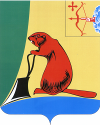 МУНИЦИПАЛЬНОЕ КАЗЕННОЕ УЧРЕЖДЕНИЕ ФИНАНСОВОЕ УПРАВЛЕНИЕ АДМИНИСТРАЦИИ ТУЖИНСКОГО МУНИЦИПАЛЬНОГО РАЙОНАПРИКАЗ24.12.2009                                                                                                             №29пгт ТужаОб утверждении плана контрольной работы                               муниципального казенного учреждения Финансовое                                 управление администрации Тужинского района                                                      в 2020 годуВ целях дальнейшего совершенствования деятельности контрольной работы в Тужинском районе, осуществляющим муниципальным казенным учреждением Финансовое управление администрации Тужинского муниципального района, ПРИКАЗЫВАЮ:Утвердить план контрольных мероприятий финансового управления Тужинского района по внутреннему муниципальному финансовому контролю в 2020 году  согласно приложению №1.Утвердить план проведения финансовым управлением Тужинского района, уполномоченным на осуществление контроля в сфере закупок, проверок в 2020 году согласно приложению №2.Утвердить план проведения финансовым управлением Тужинского района, как органом внутреннего муниципального финансового контроля, осуществляющим контроль за соблюдением Федерального закона от 05.04.2013 №44-ФЗ, проверок в 2020 году согласно приложению №3.Ведущему специалисту по финансовому контролю Поповой Ю.В.:обеспечить  выполнение плана контрольной работы муниципального казенного учреждения Финансовое управление администрации Тужинского района в 2020 году;Обеспечить качественное исполнение предусмотренных контрольных мероприятий и  своевременное оформление их  результатов;Обеспечить размещение плана контрольной работы муниципального казенного учреждения Финансовое управление администрации Тужинского района в 2020 году и внесенные изменения на официальном сайте администрации Тужинского муниципального района и программном комплексе «Финконтроль-СМАРТ», а также в единой информационной системе в сфере закупок.Контроль за исполнением настоящего приказа оставляю за собой.Начальник Финансового управления                                              Т.А. ЛобановаПриложение №1 ПЛАНконтрольных мероприятий финансового управления                               Тужинского района по внутреннему муниципальному                           финансовому контролю в 2020 году______________Приложение№2
ПЛАНпроведения финансовым управлением Тужинского района, уполномоченным на осуществление контроля в сфере закупок, проверок в 2020 году__________Приложение№3
ПЛАНпроведения финансовым управлением Тужинского района, как органом внутреннего муниципального финансового контроля, осуществляющим контроль за соблюдением Федерального закона от 05.04.2013 №44-ФЗ,                            проверок в 2020 году__________УТВЕРЖДЕНприказом муниципального казенного учреждения Финансовое управление администрации Тужинского муниципального района от 24.12.2019  № 29№ п/пТемы контрольных мероприятий и объекты контроляОтветственный исполнительСрок исполнения12341.Ревизия финансово-хозяйственной деятельности1.1.Администрация Тужинского городского поселения Тужинского района Кировской областиведущий специалист по финансовому контролю2 полугодие 2020 года1.2.Администрация Грековского сельского поселения Тужинского района Кировской областиведущий специалист по финансовому контролю2 полугодие 2020 года1.3.Муниципальное бюджетное учреждение культуры «Тужинский районный краеведческий музей»ведущий специалист по финансовому контролю2 полугодие 2020 года2.Проверка использования средств субсидии местным бюджетам из областного бюджета на оплату стоимости питания детей в лагерях, организованных муниципальными учреждениями, осуществляющими организацию отдыха и оздоровления детей в каникулярное время, с дневным пребыванием.2.1.Муниципальное казенное учреждение «Управление образования администрации Тужинского муниципального района»ведущий специалист по финансовому контролю1 полугодие 2020 года2.2.Муниципальное казенное учреждение дополнительного образования детей «Дом детского творчества» пгт Тужа Кировской областиведущий специалист по финансовому контролю1 полугодие 2020 года2.3.Муниципальное казенное учреждение дополнительного образования детей детско-юношеская спортивная школа пгт Тужа Кировской областиведущий специалист по финансовому контролю1 полугодие 2020 года3.Проверка расходования средств на оплату труда3.1.Администрация Михайловского сельского поселения Тужинского района Кировской областиведущий специалист по финансовому контролю1 полугодие 2020 года3.2.Администрация Ныровского сельского поселения Тужинского района Кировской областиведущий специалист по финансовому контролю2 полугодие 2020 года3.3.Администрация Пачинского сельского поселения Тужинского района Кировской областиведущий специалист по финансовому контролю2 полугодие 2020 года4.Поверка использования средств, выделенных на выполнение муниципальной программы «Обеспечение безопасности и жизнедеятельности населения» на 2014-2019 годы4.1.Администрация муниципального образования Тужинский муниципальный районведущий специалист по финансовому контролю1 полугодие 2020 годаУТВЕРЖДЕНприказом муниципального казенного учреждения Финансовое управление администрации Тужинского муниципального района от 24.12.2019  № 29№ п/пНаименование субъекта проверкиИНН субъекта проверкиАдрес местонахождения субъекта проверкиЦель и основание проведения проверкиМесяц проведения проверки/проверяемый период1234561.Муниципальное казенное учреждение Финансовое управление администрации Тужинского муниципального района4332006412Российская Федерация, 612200, Кировская область, Тужинский район, пгт Тужа, ул. Горького, д. 5В целях предупреждения и выявления нарушений законодательства Российской Федерации и иных нормативных правовых актов о контрактной системе в сфере закупок. Основание статья 99 Федерального закона от 05.04.2013 № 44-ФЗФевраль 2020 года/ 01.01.2019-31.12.2019УТВЕРЖДЕНприказом муниципального казенного учреждения Финансовое управление администрации Тужинского муниципального района от 24.12.2019  № 29№ п/пНаименование субъекта проверкиИНН субъекта проверкиАдрес местонахождения субъекта проверкиЦель и основание проведения проверкиМесяц проведения проверки/проверяемый период1234561.Муниципальное казенное учреждение «Отдел культуры, спорта и молодежной политики администрации Тужинского муниципального района»4332006050Российская Федерация, 612200, Кировская область, Тужинский район, пгт Тужа, ул. Горького, д. 5В целях установления законности составления и исполнения бюджета муниципального образования в отношении расходов, связанных с осуществлением закупок, достоверности учета таких расходов и отчетности в соответствии с Федеральным законом от 05.04.2013 № 44-ФЗ «О контрактной системе в сфере закупок товаров, работ, услуг для обеспечения государственных и муниципальных нужд», Бюджетного Российской Федерации и принимаемыми в соответствии с ними нормативными правовыми актами Российской ФедерацииФевраль 2020 года/ 01.01.2019-31.12.2019